The Biography of Li Shizhen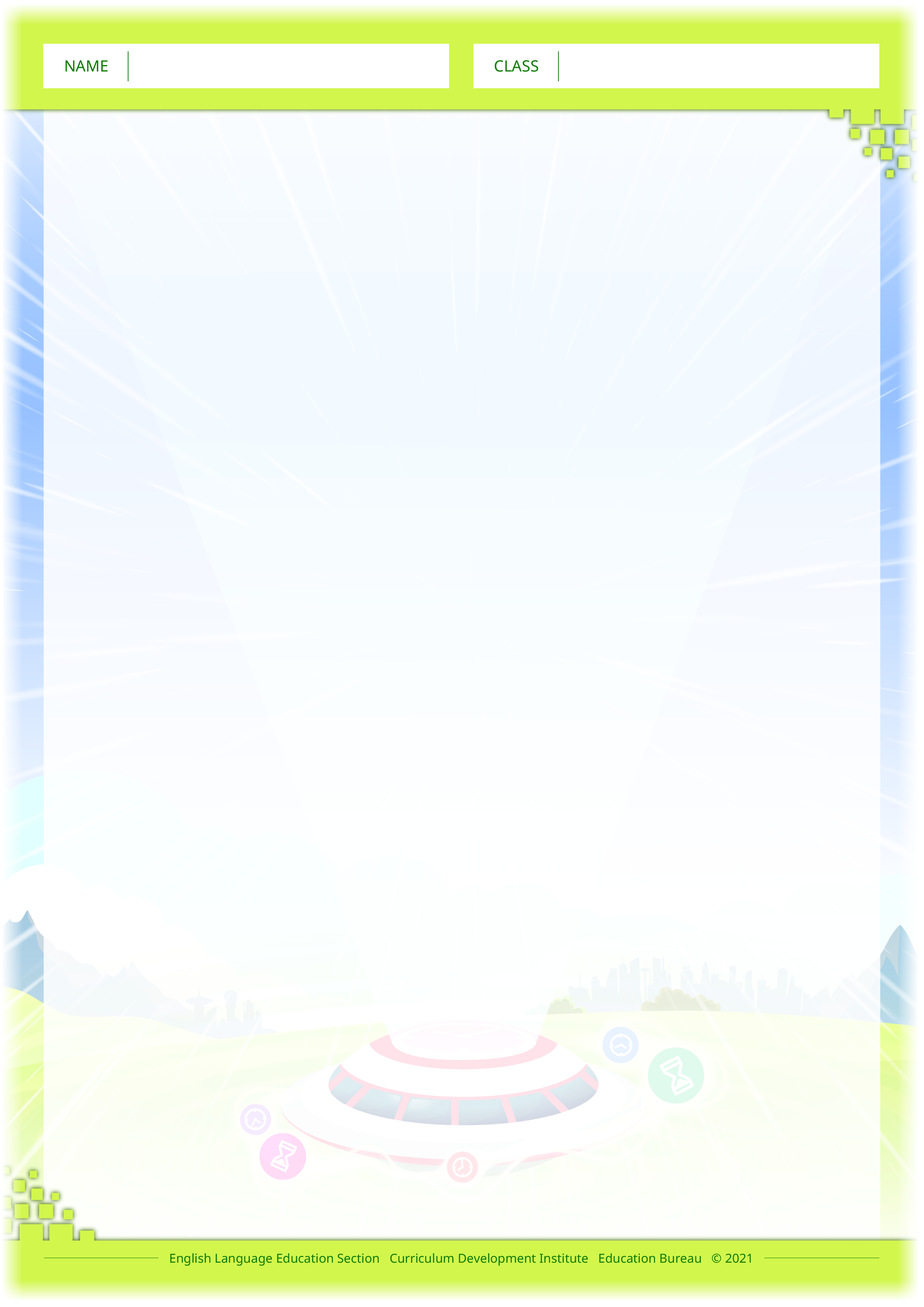 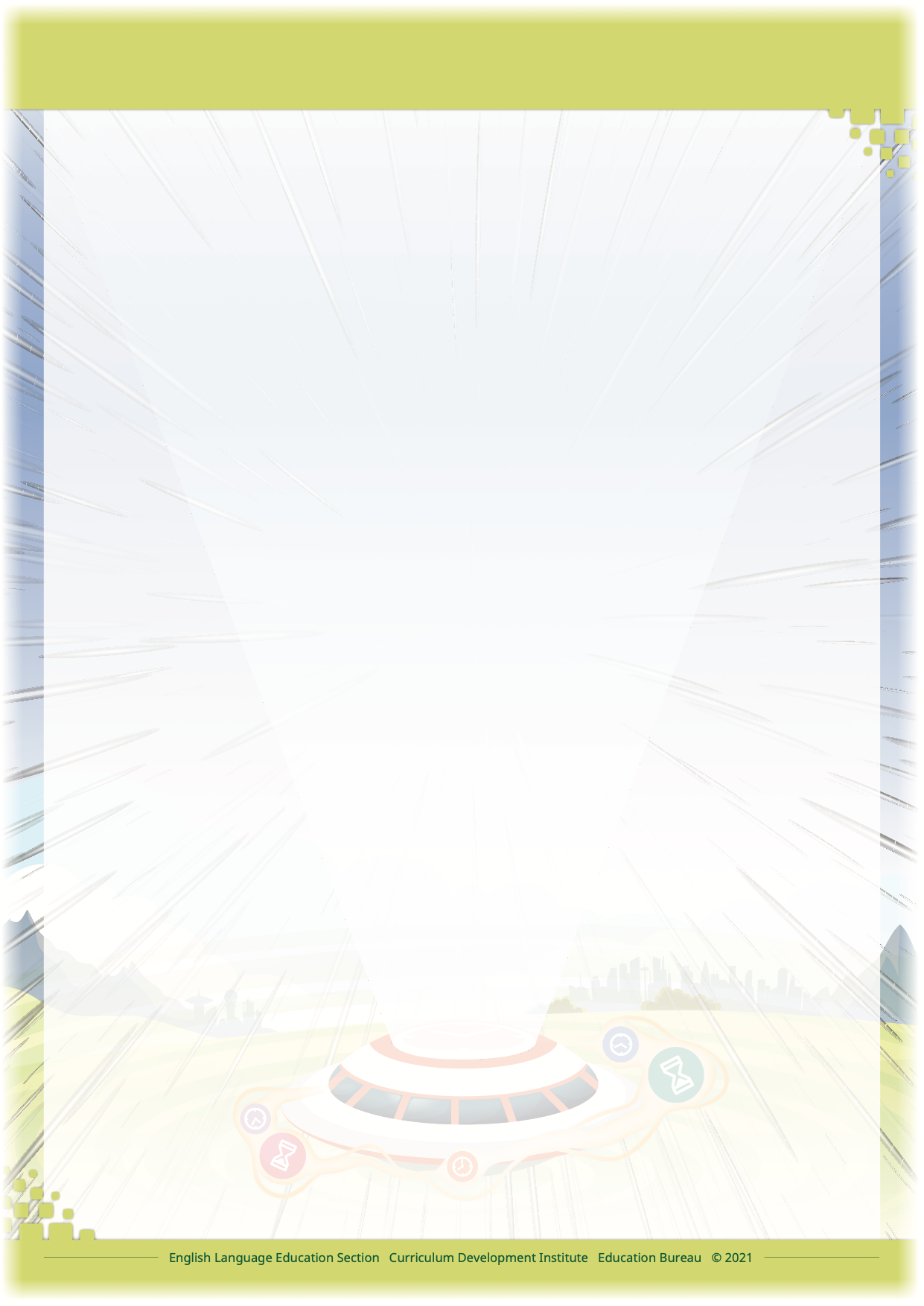 Glossarya compendium: (noun) a collection of information on a particular subject, usually in a booka scholar: (noun) a person who studies a subject in detail and knows a lot about itthe civil service: (noun) the government departments an apprentice: (noun) a young person who works for a skilled person in order to learn that person’s skillsthe royal court: (noun) (a) the official place where the king and queen live; or (b) all the people who live and/or work in thereimperial: (adjective) refers to things or people that are connected to the kingan institute: (noun) an organisation that is connected with a particular professionthe president: (noun) the person who has the highest position in an organisationconflicting: (adjective) opposing; clashingdisorderly: (adjective) untidyremedies: (noun) ways of curing diseasesanalysed: (verb) studied something in detail in order to understand it herbal medicine: (noun) the use of herbs to treat diseasesRead the biography of Li Shizhen. Complete the timeline by choosing the correct event from the table below. The first one has been done as an example. Fill in each blank with a word from the reading text. You can find the word in the given paragraph.Egg tarts, sweet red bean soup and black sesame soup are examples of Hong Kong’s _____________ desserts. (para 1)Five years ago, my brother first _____________ to Japan and he liked the tourist spots there very much. Now, he visits Japan every year. (para 2)Victoria Harbour is one of the most popular tourist attractions. Many tourists are ____________ by its beautiful night view. (para 3)Peter has a good _____________ of Putonghua. His classmates always seek help from him before the Putonghua exam. (para 4)Mary has been _____________ for a service award for her great contribution to the Service Club. (para 5)John hurt his left leg during the football match. Luckily, his injury was not ____________.  (para 6)My sister likes reading a lot. She reads ____________ on a variety of topics from fairy tales to scientific papers. (para 7)During the time of the pandemic, it is _____________ for us to maintain good personal hygiene. (“Other information”)Answer the following questions by circling the best option.Answer the following question.What made Li Shizhen a great doctor and writer?_______________________________________________________________________________________________________________________________________________________________________________________________________________Read the biography of Li Shizhen. Complete the timeline by choosing the correct event from the table below. The first one has been done as an example. Fill in each blank with a word from the reading text. You can find the word in the given paragraph.Egg tarts, sweet red bean soup and black sesame soup are examples of Hong Kong’s traditional desserts. (para 1)Five years ago, my brother first journeyed to Japan and he liked the tourist spots there very much. Now, he visits Japan every year. (para 2)Victoria Harbour is one of the most popular tourist attractions. Many tourists are fascinated by its beautiful night view. (para 3)Peter has a good knowledge of Putonghua. His classmates always seek help from him before the Putonghua exam. (para 4)Mary has been recommended for a service award for her great contribution to the Service Club. (para 5)John hurt his left leg during the football match. Luckily, his injury was not serious.  (para 6)My sister likes reading a lot. She reads extensively on a variety of topics from fairy tales to scientific papers. (para 7)During the time of the pandemic, it is important for us to maintain good personal hygiene. (“Other information”)Answer the following questions by circling the best option.(Prompt: You can find clues in paragraph 3.)(Prompt: You can find clues in paragraph 3.)(Prompt: You can find clues in paragraph 5.)(Prompt: You can find clues in paragraph 4.)(Prompt: You can find clues in paragraph 6.) (Prompt: You can find clues in paragraph 7.)(Prompt: You can find clues in paragraph 7.)Answer the following question.What made Li Shizhen a great doctor and writer?Li Shizhen had clear goals for himself. He wanted to become a doctor and write a medical book to provide correct information about herbs. He had a genuine interest in his work. He was hardworking, determined and patient.(Accept any reasonable answers.)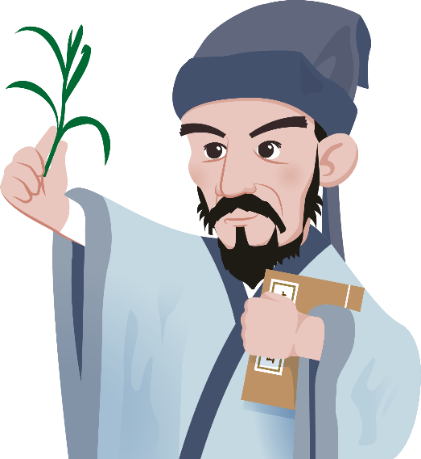 Li Shizhen was a doctor and writer in the Ming Dynasty. He spent 27 years writing a medical book, Ben Cao Gang Mu (Compendium of Materia Medica), which is a great contribution to traditional Chinese medicine.  Background2.     Shizhen was born into a family of doctors in today’s Hubei Province in 1518. His grandfather was a travelling doctor who journeyed from place to place to treat sick people. His father was a doctor and scholar. Early life3.      When Shizhen was young, he followed his father to the mountains to pick herbs and learn about animals, plants and medicine. Also, he followed his father on medical calls. He was fascinated by his father’s work. He wanted to become a doctor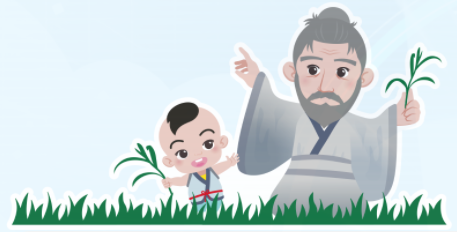 one day. However, his father would like him to get a job in the government and encouraged him to take the civil service exam. At the age of 14, Shizhen passed the exam at the county level. Unfortunately, he failed the exam at the national level three times. He gave up the goal of working in the government eventually.Career path4.      Later his father took him on as an apprentice and passed on his medical knowledge to him. Shizhen studied very hard and read many medical books. A few years later, he became a famous doctor in town. 5.      When he was 38, Shizhen cured the son of the Prince of the Chu State. He was then invited to work as a medical official in the royal court. Later, he was recommended to the Imperial Medical Institute in Beijing as an assistant president. While working in the government, he read many rare medical books. He left the government shortly and returned to his work as a doctor.Achievements6.     Shizhen found that there were serious problems in most medical books at that time, e.g. obvious mistakes, conflicting information and disorderly organisation. He thought sick people would suffer a lot if doctors gave them the wrong herbs as medicine. He decided to write a medical book and entitled it Ben Cao Gang Mu, to provide correct information about herbs in an organised way.  7.     It took Shizhen 27 years to compile the medical book. He travelled extensively to collect information for Ben Cao Gang Mu. He interviewed people and gained first-hand experience with many herbs and local remedies. 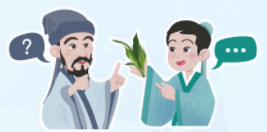 Also, he made reference to over 800 medical books (nearly every medical book available at that time). Ben Cao Gang Mu listed, analysed and described all the plants, animals, minerals, and other objects that were believed to be able to cure diseases. The first draft was completed in 1578. Shizhen died in 1593 at the age of 75. The great medical book, Ben Cao Gang Mu, was first published three years after his death.worked as an assistant president in the Imperial Medical Institutedied at the age of 75failed the civil service exam at the national level three times(     )(     )(     )completed the first draft of Ben Cao Gang MuBen Cao Gang Mu was first publishedleft the government job shortly and returned to his work as a doctor(     )(     )(     )began to write Ben Cao Gang Mu to provide correct information about herbspassed the civil service exam at the county level(     )e.g. (  a  )1.Li Shizhen wanted to become a doctor because he ___.apassed the civil service exam bwas fascinated by his father’s work cfollowed his father on medical callsdfollowed his father to the mountains to pick herbs2.What did Li Shizhen’s father want him to become when he was young? aa writerba doctorca scholarda government official3.Did Li Shizhen like to work as a medical official? How do you know?aYes, he did. It was because he wanted to become a doctor.  bYes, he did. It was because his father would like him to get a job in the government.c.No, he didn’t. It was because he failed the civil service exam three times.d.No, he didn’t. It was because he left the work in the government shortly.4.Li Shizhen had worked as ___.aa farmer ba reportercan apprentice under his father’s supervisionda president in the Imperial Medical Institute5.What were the problems of the medical books at that time? aThere were obvious mistakes.bThe information was conflicting. cThe information was badly organised.dall of the above6.What did Li Shizhen do to collect information for Ben Cao Gang Mu? He ___.ainterviewed people in different places bgained first-hand experience with many herbs and local remedies cconsulted many medical booksdall of the above7.Ben Cao Gang Mu was first published in ____. a1551b1578 c1593d1596worked as an assistant president in the Imperial Medical Institutedied at the age of 75failed the civil service exam at the national level three times(  d  )(  g  )(  b  )completed the first draft of Ben Cao Gang MuBen Cao Gang Mu was first publishedleft the government job shortly and returned to his work as a doctor(  f  )(  h  )(  e  )began to write Ben Cao Gang Mu to provide correct information about herbspassed the civil service exam at the county level(  c  )e.g. (  a  )1.Li Shizhen wanted to become a doctor because he ___.bwas fascinated by his father’s work 2.What did Li Shizhen’s father want him to become when he was young? da government official3.Did Li Shizhen like to work as a medical official? How do you know?dNo, he didn’t. It was because he left the work in the government shortly.4.Li Shizhen had worked as ___.can apprentice under his father’s supervision5.What were the problems of the medical books at that time? aThere were obvious mistakes.bThe information was conflicting. cThe information was badly organised.dall of the above6.What did Li Shizhen do to collect information for Ben Cao Gang Mu? He ___.ainterviewed people in different places bgained first-hand experience with many herbs and local remedies cconsulted many medical booksdall of the above7.Ben Cao Gang Mu was first published in ____. d1596